Domowe zabawy z zakresu metody integracji sensorycznejDziecko nie może być zmuszane do ćwiczeń, cały czas powinna być utrzymywana atmosfera zabawy.  Śmiejcie się jak najwięcej.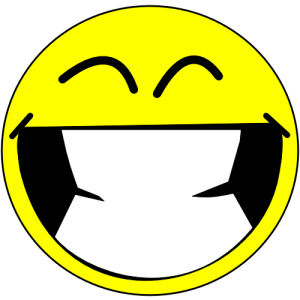 Zabawy z piłką rehabilitacyjną:potocz piłkę do dziecka, pozwól żeby ją odepchnęło do ciebieposadź dziecko na piłce i przechylaj piłkę na boki, do tyłu, do przodu; bądź w kontakcie wzrokowym z dzieckiem; uśmiechajcie się do siebiepołóż dziecko na piłce, na brzuchu; przetocz je do przodu, zachęcając, żeby odepchnęło się rękomaFakturowe ścieżki:aby wykonać zabawy należy zgromadzić kilka materiałowych woreczków/poszewek na poduszki – jaśkiwypełniamy każdy innym materiałem, np. ryżem, grochem, fasolą, kasztanami, orzechami, guzikamiukładacie ścieżkę i spacerujecie po niej. najpierw w butach, skarpetkach a na końcu gołymi stopamiścieżkę najlepiej ułożyć na bezpiecznym podłożu, na którym nie będzie się ślizgać, np. na dywanieZabawa z woreczkamimożesz stworzyć woreczki z grochem/ryżem. mogą mieć różny rozmiar i fakturęwrzucajcie je do pudełka/pojemnikamożecie rzucać z różnej odległości i różnych pozycjiZapachypotrzebne będą małe słoiczki, np. po koncentraciedo pojemniczków możesz włożyć waciki nasączone różnymi zapachami, np. perfumami, aromatami do ciast, olejkami lub substancje o intensywnym zapachu, np. kawę, proszek do praniarazem wąchajcie zapachy i opisujcie je, możecie zgadywać co to za zapachSmakiprzygotuj różne pokarmy o charakterystycznym smaku, np. cytrynę, chrzan, cukier, sól, musztardępodawaj dziecku smaki na języknazywaj smakimożecie robić przy tym śmieszne miny, bawić się przed lustrem lub próbować potraw z zasłoniętymi oczamiSuchy basen dmuchany basen możesz napełnić workiem kolorowych piłekdziecko może samo eksperymentować w basenie, może się zanurzać, odnajdywać różne przedmioty, może się ukrywać pod piłkami a ty możesz go szukaćbasen może być także miejscem na relaks. możecie w nim słuchać muzyki relaksującej lub czytać bajkiKartonowe pudełkozdobądź kartonowe pudełkopozwól dziecku na samodzielne eksperymenty i zabawy z pudełkiemdziecko może się w nim schować, przechodzić przez nie jak przez tunelTor przeszkódzgromadź wałki, obręcze, poduszki i stwórz z nich tor przeszkód dla dzieckapokaż mu jak pokonać tor, możecie pokonywać go razemBalon kup kilka balonów w różnych rozmiarach i kolorachbawcie się nimi swobodnie, odbijajcie je od siebiemożecie zawiesić balony pod sufitem i odbijaćdo napompowanych balonów można wrzucić kilka ziarenek, np. ryżu, grochu, drobnej fasoliodbijając balony zwróćcie uwagę na dźwięki jakie wydająBibliografia:Wiśniewska M. Red. Nacz. Kwartalnik Integracja SensorycznaBrzezińska A. Red. Dziecko w zabawie i świecie języka. Warszawa WSiP, 1991opracowała Magdalena Bojek